ID 2004 April 2016Introduction:-The two movies which I have chosen are PK from the Indian cinema Bollywood and a Turkish movie, Valley of the Wolves Palestine. (Go through and take out any part of the summary that is not linked to the scene you will be using. You do not need to summarize the whole movie. )PK is a 2014 Indian sci-fi comic-drama film. The film was coordinated by Rajkumar Hirani, created by Hirani and Vidhu Vinod Chopra, and composed by Hirani and Abhijat Joshi. The film stars Aamir Khan in the lead role with Anushka Sharma, Sushant Singh Rajput, Boman Irani, Saurabh Shukla, and Sanjay Dutt in supporting roles. It recounts the narrative of an outsider who comes to Earth on an examination mission. He gets to know a TV columnist, and inquires religious authoritative opinions and superstitions. A humanoid outsider (Aamir Khan) lands on Earth, exposed on an examination mission in Rajasthan in India, he becomes stranded when the remote control of his spaceship is stolen, however, he figures out how to get the cheat's tape recorder, a National Panasonic RQ-565D. Around the same time in Bruges, Belgium, Jaggu (Anushka Sharma) meets Sarfaraz (Sushant Singh Rajput) and becomes hopelessly enamored with him. Jaggu's dad (Parikshit Sahni) disapproves of their relationship in light of the fact that Sarfaraz is a Pakistani Muslim, while Jaggu is a Hindu. He counsels godman Tapasvi Maharaj (Saurabh Shukla), who predicts that Sarfaraz will sell out Jaggu. Resolved to demonstrate them wrong, Jaggu proposes to Sarfaraz. She is heart-broken at the wedding sanctuary when she gets a letter canceling the marriage because of their social contrasts. Jaggu comes back to India and turns into a TV correspondent. She meets the outsider and is captivated at seeing him disseminate pamphlets about "missing" Gods. She spares him when he endeavors to take cash from a gathering box, acquiring his trust. year, PK profits to Earth for another examination mission on human instinct alongside a few different outsiders (counting one played by Ranbir Kapoor).(Summarize the single scene you will be analyzing, not the entire movie) Valley of the Wolves: Palestine, is a film in the view of the Mavi Marmara occurrence, will be discharged in silver screens crosswise over Turkey on January 28, 2011. It will likewise be discharged in different nations (in any event in Germany). The motion picture is a spin-off of a well known TV arrangement that kept running for a few seasons and a past film, both titled Valley of the Wolves. Exactly 400 performers and group individuals joined in the generation of the film, which was shot in southern Turkey. The plot takes after a striking Turkish specialists on a journey for retribution against the savage Israeli general Moshe Ben Eliezer who arranged and did the Mavi Marmara assault (the character is played by a Turkish performer wearing an eye patch, reminiscent of Moshe Dayan). The Valley of the Wolves: Palestine trailer starts with an Israeli leader requesting the Mavi Marmara to stop. When it declines to do as such, IDF fighters board the boat and assault the travelers who endeavor to guard themselves. Later, the Turkish specialists and his group are sent to Palestine to seek after retribution against the Israeli administrator. The film portrays characters playing IDF fighters shooting bound Palestinian detainees. In the last scene, not even the Israeli general's pitilessness and the progressed mechanical means he has available to him can spare him from the avenging Turks. The film makers say its point is to uncover the "human dramatization" of Palestine to the Turkish group of onlookers. Actually, it teaches the viewer with a bogus story of Israeli warriors intentionally slaughtering blameless ocean faring travelers and speaking to the Turks as going to Palestinians' guide in the battle against Israel. It coordinates bona fide cuts from the IDF takeover of the boat in which the travelers are seen sitting in the fundamental parlor, among them sheik Ra'ed Salah, leader of the northern branch of the Islamic Movement in Israel.Body:- 	PK is a movie which is based on creative ideas, particularly it discusses different religions of the world and myths which are present in every religion. ( Remove summary from body paragraph and put it in the intro where noted) The shot is taken when the actor Amir khan which playing role of PK in the said film enters into a Hindu temple and sees people buying different statues of Hindu gods. Before this shot and after it the dialogs are fresh and punchy. The utilization of Bhojpuri vernacular, with its interesting blend of English words in their Bhojpuri-fied symbol, adds immensely to the fun and skips in the film. All things considered, there is a scarcely a dull minute in the over two-hour long adventure of an outsider animal arriving on our planet and encountering unending society stuns in his experiences with the different examples of mankind on earth. Be that as it may, what gets him overwhelmed is the all-pervasive god fixation among people and how this supposition is controlled for individual glorification by otherworldly masters. (End of Summary) Uncovering fraud and slanted otherworldly pioneers is an unordinary subject in Bollywood movies. From its days of initiation, Bollywood has depicted an entire scope of blessed men, from the naturally merciful and hoisted ones to inside and out hooligans and lawbreakers taking on the appearance of sadhus and swamis. Bollywood has additionally regularly disparaged the propensity of individuals to put blind confidence in individuals either guaranteeing heavenly powers or talking as if they are real agents of god on earth. The relationship in the middle of people and awesome creatures has been put through rehashed investigation – both through a comic lens and hard-hitting parody and through the eyes of socio-religious reformers. In any case, following there is no shortage of honest to goodness otherworldly masters, religious austerity and sanyasis in Bollywood movies, nobody truly takes offense. The latest case of an exceptionally thorough addressing of the very presence of god and the individuals who case to talk for his sake was the Umesh Shula coordinated film, Oh My God. There are various other such cases of Bollywood exhibiting the relations in the middle of people and divinities in ways that request responsibility of divine beings or difficulties their astuteness in giving incorrectly practitioners a chance to thrive. Hindus are accustomed to chuckling at their divine beings and notwithstanding picking fights with them. In this way, movies that enjoy defiant dialogs with perfect cinematography have scarcely ever brought on miracles in the way PK has done. Rather than hatefully releasing the shock around PK as a result of the resurgence of obscurantist Hindustan powers, the audience has to attempt to comprehend why this specific film has evoked such shock. In the first place, executive Rajkumar Hirani has attempted to be excessively sharp, significantly by wickedly broadcasting that he has the gifts of BJP pioneers and in addition, that of a standout amongst the most well known profound masters, Sri Ravi Shankar. The film starts with the accompanying opening credits. The first says:  Hinduism is a religion, or a lifestyle discovered most remarkably in India and Nepal. (  )With roughly one billion devotees, Hinduism is the world's third biggest religion by populace, and the greater seen religion in India, Nepal and Bali (Indonesia) (CITATION). Hinduism has been known as the "most established religion" on the planet and a few professionals and researchers allude to it as Sanātana Dharma, "the unceasing law" or the "everlasting way" past human starting points (CITATION). Researchers see Hinduism as a combination or union of different Indian societies and traditions with assorted roots and no originator. This "Hindu amalgamation" began to create between 500 BCE and 300 CE, after the Vedic times (CITATION). In spite of the fact that Hinduism contains a wide scope of methods of insight, it is connected by shared ideas, unmistakable customs, cosmology, shared printed assets, journey to consecrated destinations and the scrutinizing of power (CITATION). Hindu writings are ordered into Shruti ("listened") and Smriti ("recollected"). These writings talk about religious philosophy, reasoning, mythology, Vedic yajna, Yoga and agamic ceremonies and sanctuary working, among different subjects. Real sacred writings incorporate the Vedas and Upanishads, the Bhagavad Gita, and the Agamas. Noticeable subjects in Hindu convictions incorporate (however are not limited to), the four Puruṣārthas, the correct objectives or points of human life, in particular Dharma (morals/obligations), Artha (flourishing/work), Kama (feelings/sexuality) and Moksha karma (activity, plan and results), samsara and the different Yogas (ways or practices to accomplish moksha). Hindu hones incorporate ceremonies, for example, puja (love) and recitations, reflection, family-arranged soul changing experiences, yearly celebrations, and infrequent journeys. Some Hindus leave their social world and material belonging, then participate in long lasting Sannyasa (plain practices) to accomplish moksha. Hinduism endorses the unceasing obligations, for example, genuineness, abstaining from harming living creatures, persistence, avoidance, patience, and sympathy, among others.This screen shot is taken when hero of the movie protects a Palestine child from Israel soldiers As Palestine is occupied by Israel since a long time now. This screen shot also depicts our responsibility towards humanism because in today’s age very one is blaming each other and any one can declare any person terrorist without any evidence specially Muslims are being preys of this type of genocide. This screen shot is taken when Turkish commandos which are main roles of this films goes on mission to hunt down Israeli commander who is responsible for many attacks on Turkish people in Palestine. This screen shot has a history which starts from the contention between Palestinian Arabs and Zionist (now Israeli) Jews is a present day wonder, dating to the end of the nineteenth century. In spite of the fact that the two gatherings have distinctive religions (Palestinians incorporate Muslims, Christians and Druze) religious contrasts are not the reason for the strife. The contention started as a battle over area. From the end of World War I until 1948, the zone that both gatherings guaranteed was referred to globally as Palestine. That same name was likewise used to assign a less all around characterized "Sacred Land" by the three monotheistic religions. Taking after the war of 1948–1949, this area was separated into three sections: the State of Israel, the West Bank (of the Jordan River) and the Gaza Strip. It is a little region around 10,000 square miles, or about the span of the condition of Maryland. The contending cases to the domain are not reconcilable if one gathering practices elite political control over every last bit of it. Jewish cases to this area depend on the scriptural guarantee to Abraham and his relatives, on the way that the area was the verifiable site of the old Jewish kingdoms of Israel and Judea, and on Jews' requirement for an asylum from European against Semitism. Palestinian Arab cases to the area depend on their nonstop living arrangement in the nation for a long time and the way that they spoke to the demographic larger part until 1948. They dismiss the thought that a scriptural period kingdom constitutes the premise for a legitimate present day claim. On the off chance that Arabs connect with the scriptural contention by any stretch of the imagination, they keep up that since Abraham's child Ishmael is the ancestor of the Arabs, then God's guarantee of the area to the offspring of Abraham incorporates Arabs also. They don't trust that they ought to relinquish their property to repay Jews for Europe's wrongdoings against Jews. In the nineteenth century, taking after a pattern that developed before in Europe, individuals around the globe started to distinguish themselves as countries and to request national rights, preeminent the privilege to self-principle in their very own condition (self-determination and sway). Jews and Palestinians both began to build up a national cognizance and activated to accomplish national objectives. Since Jews were spread over the world (in diaspora), the Jewish national development, or Zionist pattern, looked to recognize a spot where Jews could meet up through the procedure of movement and settlement. Palestine appeared the intelligent and ideal spot since it was the site of Jewish inception. The Zionist development started in 1882 with the principal influx of European Jewish movement to Palestine. Around then, the place where there is Palestine was a piece of the Ottoman Empire. This range did not constitute a solitary political unit, in any case. The northern locale of Acre and Nablus were a piece of the region of Beirut. The region of Jerusalem was under the immediate power of the Ottoman capital of Istanbul in light of the universal importance of the urban communities of Jerusalem and Bethlehem as religious habitats for Muslims, Christians and Jews. As indicated by Ottoman records, in 1878 there were 462,465 subject occupants of the Jerusalem, Nablus and Acre locale: 403,795 Muslims (counting Druze), 43,659 Christians and 15,011 Jews. Likewise, there were maybe 10,000 Jews with outside citizenship (late migrants to the nation) and a few thousand Muslim Arab travelers (Bedouin) who were not considered Ottoman subjects. The colossal greater part of the Arabs (Muslims and Christians) lived in a few hundred rustic towns. Jaffa and Nablus were the biggest and financially most essential towns with greater part Arab populaces. Until the start of the twentieth century, most Jews living in Palestine were amassed in four urban areas with religious importance: Jerusalem, Hebron, Safed and Tiberius. The vast majority of them watched customary, standard religious practices. Numerous invested their energy examining religious messages and relied on upon the philanthropy of world Jewry for survival. The Arab revolt, drove by Husayn's child Faysal and T. E. ("Lawrence of Arabia"), was fruitful in crushing the Ottomans, and Britain took control over a lot of this zone amid World War I. Yet, Britain made different guarantees amid the war that clashed with the Husayn-McMahon understandings. In 1917, the British outside pastor, Lord Arthur Balfour, issued a revelation (the Balfour Declaration) reporting his administration's backing for the foundation of "a Jewish national home in Palestine." A third guarantee, as the Sykes-Picot Agreement, was a mystery bargain in the middle of Britain and France to cut up the Arab regions of the Ottoman Empire and partition control of the district. Israeli Settlement Bus Routes Over the Wall: Israeli Settlement Bus Routes (Visualizing Palestine) click for extensive perspective After the war, Britain and France persuaded the new League of Nations (forerunner to the United Nations), in which they were the predominant forces, to concede them semi pilgrim power over previous Ottoman domains. The British and French administrations were known as orders. France got a command over Syria, cutting out Lebanon as a different state with a (slight) Christian greater part. England got an order over Iraq, and in addition the range that now includes Israel, the West Bank, the Gaza Strip and Jordan. In 1921, the British partitioned this last district in two: East of the Jordan River turned into the Emirate of Transjordan, to be managed by Faysal's sibling 'Abdullah, and west of the Jordan River turned into the Palestine Mandate. It was the first run through in present day history that Palestine turned into a brought together political element. All through the locale, Arabs were maddened by Britain's inability to satisfy its guarantee to make a free Arab state, and numerous contradicted British and French control as an infringement of Arabs' entitlement to self-determination. In Palestine, the circumstance was more confused in view of the British guarantee to bolster the production of a Jewish national home. The rising tide of European Jewish migration, land buys and settlement in Palestine produced expanding resistance by Palestinian laborers, columnists and political figures. They expected that the deluge of Jews would lead inevitably to the foundation of a Jewish state in Palestine. Palestinian Arabs contradicted the British Mandate since it frustrated their desires for self-principle, and they restricted huge Jewish migration since it debilitated their position in the nation. In 1920 and 1921, conflicts broke out in the middle of Arabs and Jews in which generally equivalent numbers from both groups were slaughtered. In the 1920s, when the Jewish National Fund bought extensive tracts of area from truant Arab landowners, the Arabs living in these zones were removed. These removals prompted expanding strains and brutal encounters between Jewish pioneers and Arab laborer inhabitants. In 1928, Muslims and Jews in Jerusalem started to conflict over their separate public religious rights at the Western (or Wailing) Wall. The Wall, the sole remainder of the second Jewish Temple, is the holiest site in the Jewish religious custom. Over the Wall is an extensive court known as the Temple Mount, the area of the two old Israelite sanctuaries (however no archeological confirmation has been found for the First Temple). The spot is likewise consecrated to Muslims, who call it the Noble Sanctuary. It now has the al-Aqsa Mosque and the Dome of the Rock, accepted to stamp the spot from which the Prophet Muhammad climbed to paradise on a winged stallion, al-Buraq that he fastened toward the Western Wall, which bears the steed's name in the Muslim custom. On August 15, 1929, individuals from the Betar Jewish youth development (a pre-state association of the Revisionist Zionists) exhibited and raised a Zionist banner over the Western Wall. Expecting that the Noble Sanctuary was in peril, Arabs reacted by assaulting Jews in Jerusalem, Hebron and Safed. Among the dead were 64 Jews in Hebron. Their Muslim neighbors spared numerous others. The Jewish group of Hebron stopped to exist when its surviving individuals left for Jerusalem. Amid a week of mutual viciousness, 133 Jews and 115 Arabs were executed and numerous injured. European Jewish movement to Palestine expanded significantly after Hitler's ascent to control in Germany in 1933, prompting new land buys and Jewish settlements. Palestinian imperviousness to British control and Zionist settlement peaked with the Arab rebellion of 1936–1939, which Britain stifled with the assistance of Zionist civilian armies and the complicity of neighboring Arab administrations. In the wake of pounding the Arab revolt, the British rethought their administering strategies with an end goal to keep up request in an inexorably strained environment. They issued the 1939 White Paper (an announcement of government strategy) restricting future Jewish migration and area buys and promising freedom in ten years, which would have brought about a greater part Arab Palestinian state. The Zionists viewed the White Paper as a treachery of the Balfour Declaration and an especially intolerable act in light of the frantic circumstance of the Jews in Europe, who were confronting annihilation. The 1939 White Paper denoted the end of the British-Zionist partnership. In the meantime, the annihilation of the Arab revolt and the outcast of the Palestinian political administration implied that the Palestinians were politically scattered amid the pivotal decade in which the eventual fate of Palestine was chosen. Girl in this screen shot is 19 years old child which was being taken when Turkish commandos was in the area they decide to free the girl from those Israeli soldiers and in that response they had a open fight with those soldiers which opens there cover in Palestine and make them visible in the target of Israeli soldiers and the commanders whom they have the mission to kill.Conclusion:-Pk is a movie which is based on religious myths and criticizes many such myths in Christianity, Hinduism and Islam. It has creative ideas about all the religions and the screen shot which I have discussed in this paper reflects many of those concepts. Valley of the wolves’ movie is totally different from PK. It shows how many brutal Israeli soldiers are in Palestine and how they are killing innocent people without facing any criticism from world community. In this regard the screen shot which I have selected shows their rule of killing innocent people and how they are killing them. Both screen shot depicts a thinking concept of our world and how we are losing humanity and how we are getting fooled by some stupid people.  ( your understanding of the two scenes: what they have in common and what makes them different. Then support that with examples from the scenes )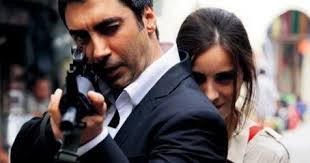 